Figura Suplementaria 1: Procedimiento de reclutamiento de los pacientes con TB y TDMR de las 100 familias múltiples 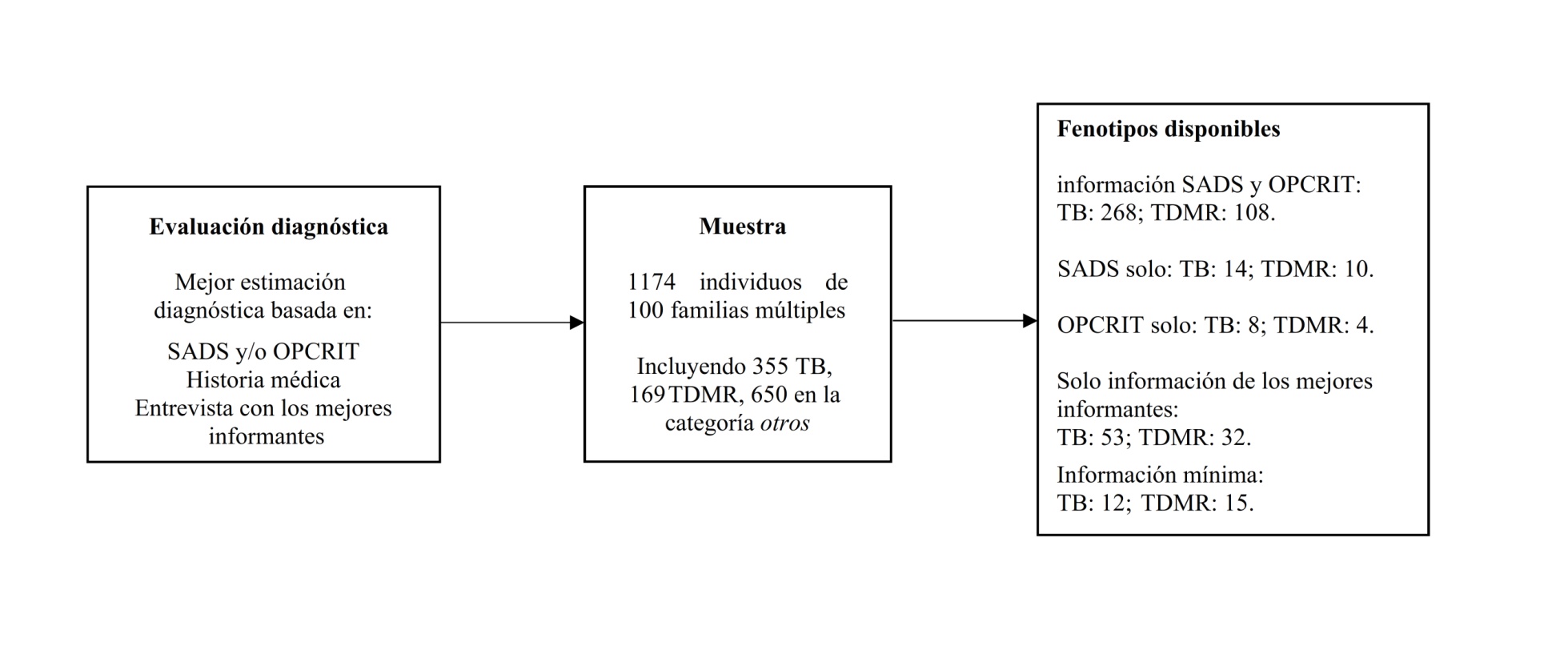 * TB = Categoría Trastorno Bipolar: Trastorno Bipolar I (N = 258), Trastorno Bipolar II (N = 78), Trastorno Bipolar no Especificado (N = 18), Trastorno Esquizoafectivo Tipo Bipolar (N = 1); TDMR = Trastorno Depresivo Mayor Recurrente; Otros: Trastorno Depresivo Mayor Episodio Único (N = 35), Trastorno Depresivo Mayor no Especificado (N = 12), Abuso o Dependencia de Alcohol y Drogas (N = 31), Esquizofrenia (N = 2), Agorafobia (N = 1) y Sanos (N = 569).Tabla Suplementaria 1: Número total de pedigríes y número de pacientes con TB (TB-I, TB-II, TB-NE, SCA-B) y TDMR por pedigrí.Tabla Suplementaria 2: Diferencias en las características clínicas y de tratamiento entre los pacientes de la cohorte original con TB (TB-I, TB-II, TB-NE, SCA-B) y TDMR.Nota. TB: Trastorno Bipolar; TDMR: Trastorno Depresivo Mayor Recurrente; M: Media; DT: Desviación Típica; TEC: Terapia Electro-Convulsiva.Información suplementaria:Análisis de las dimensiones de síntomas clínicos Manía/Excitación, Depresión, Desorganización, Síntomas Positivos, Síntomas negativos en los sujetos de la cohorte originalLas 5 dimensiones Manía/Excitación, Depresión, Desorganización, Síntomas Positivos, Síntomas negativos en los sujetos de la cohorte original se generaron a partir del OperationalCriteriaChecklistforPsychoticIllness (OPCRIT)1. Estas cinco dimensiones sintomáticas fueron seleccionadas al ser las más frecuentemente informadas en la literatura2-10. Para cada dimensión sintomática, se seleccionaron los ítems del OPCRIT con cargas factoriales > 0.30 en más del 50% de los análisis factoriales consultados. Los ítems seleccionados del OPCRIT por cada dimensión aparecen en la Tabla Suplementaria 3. Todos los ítems del OPCRIT fueron dicotomizados y sumados separadamente para cada dimensión. Los datos perdidos fueron imputados asumiendo lo que > 50% de los sujetos con el mismo diagnóstico puntuaron en ese ítem. Los resultados no variaron significativamente entre los datos imputados y los originales. La puntuación sumada por cada dimensión fue multiplicada por 1011. Los resultados se muestran en la Tabla Suplementaria 3.Bibliografía1. 	McGuffin P, Farmer A, Harvey I. A polydiagnostic application of operational criteria in studies of psychotic illness. Development and reliability of the OPCRIT system. Arch Gen Psychiatry. 1991;48:764–70. 2. 	Allardyce J, McCreadie RG, Morrison G, van Os J. Do symptom dimensions or categorical diagnoses best discriminate between known risk factors for psychosis? Soc Psychiatry Psychiatr Epidemiol. 2007;42:429–37. 3. 	Brittain PJ, Lobo SEM, Rucker J, et al. Harnessing clinical psychiatric data with an electronic assessment tool (OPCRIT+): The utility of symptom dimensions. PLoS One. 2013;8(3):e58790. 4. 	Cardno AG, Jones L a., Murphy KC, et al. Factor analysis of schizophrenic symptoms using the OPCRIT checklist. Schizophr Res. 1996;22(3):233–9. 5. 	Maciukiewicz M, Czerski PM, Leszczynska-Rodziewicz A, et al. Analysis of OPCRIT results indicate the presence of a novel “social functioning” domain and complex structure of other dimensions in the Wielkopolska (Poland) population. Schizophr Res. 2012;138:223–32. 6. 	Matsuura M, Adachi N, Oana Y, et al. A polydiagnostic and dimensional comparison of epileptic psychoses and schizophrenia spectrum disorders. Schizophr Res. 2004;69:189–201. 7. 	McIntosh  a M, Forrester  a, Lawrie SM, et al. A factor model of the functional psychoses and the relationship of factors to clinical variables and brain morphology. Psychol Med. 2001;31:159–71.8. 	Miró X, Ph D, Meier S, et al. Studies in humans and mice implicate Neurocan in the etiology of mania. Am J Psychiatry. 2012;(September):982–90.9. 	Rosenman S, Korten A, Medway J, Evans M. Characterising psychosis in the Australian National Survey of Mental Health and Wellbeing Study on Low Prevalence (psychotic) Disorders. Aust N Z J Psychiatry. 2000;34:792–800. 10. 	Serretti A, Macciardi F, Smeraldi E. Identification of symptomatologic patterns common to major psychoses: Proposal for a phenotype definition. Am J Med Genet. 1996;67(4):393–400. 11. 	Serretti A, Mandelli L, Lattuada E, Cusin C, Smeraldi E. Clinical and demographic features of mood disorder subtypes. Psychiatry Res. 2002;112:195–210. Tabla Suplementaria 3: Diferencias de medias en las dimensiones seleccionadas del  OPCRIT entre TB (TB-I, TB-II, TB-NE, SCA-B) y TDMR.Nota. TB: Trastorno Bipolar; TDMR: Trastorno Depresivo Mayor Recurrente; OPCRIT: TheOperationalCriteriaChecklistforPsychoticIllness; M: Media; DT:Desviación Típica.  El rango de las puntuaciones es 0-10.Número de pedigríes por provinciaNº de individuosNº de individuos afectados29 familias de Málaga542729 familias de Málaga371829 familias de Málaga341529 familias de Málaga24629 familias de Málaga221729 familias de Málaga17929 familias de Málaga16929 familias de Málaga15929 familias de Málaga15929 familias de Málaga14529 familias de Málaga14429 familias de Málaga13829 familias de Málaga13529 familias de Málaga13429 familias de Málaga 12529 familias de Málaga 11429 familias de Málaga 10729 familias de Málaga10 529 familias de Málaga 10529 familias de Málaga 10529 familias de Málaga9629 familias de Málaga8529 familias de Málaga8529 familias de Málaga8429 familias de Málaga8229 familias de Málaga6329 familias de Málaga5429 familias de Málaga5429 familias de Málaga4215 familias de Granada221215 familias de Granada211015 familias de Granada20715 familias de Granada18715 familias de Granada15615 familias de Granada14615 familias de Granada14515 familias de Granada10715 familias de Granada10415 familias de Granada10415 familias de Granada9415 familias de Granada8415 familias de Granada7515 familias de Granada7215 familias de Granada5429 familias de Córdoba23629 familias de Córdoba17929 familias de Córdoba17829 familias de Córdoba16729 familias de Córdoba15729 familias de Córdoba15729 familias de Córdoba14529 familias de Córdoba14529 familias de Córdoba11529 familias de Córdoba11429 familias de Córdoba11429 familias de Córdoba11229 familias de Córdoba10629 familias de Córdoba10429 familias de Córdoba9529 familias de Córdoba9429 familias de Córdoba9329 familias de Córdoba8429 familias de Córdoba8329 familias de Córdoba8229 familias de Córdoba8229 familias de Córdoba7529 familias de Córdoba7329 familias de Córdoba6229 familias de Córdoba6229 familias de Córdoba6229 familias de Córdoba5229 familias de Córdoba3229 familias de Córdoba3118 familias de Jaén301118 familias de Jaén18918 familias de Jaén15718 familias de Jaén13418 familias de Jaén12418 familias de Jaén11518 familias de Jaén11518 familias de Jaén11418 familias de Jaén11318 familias de Jaén11218 familias de Jaén11218 familias de Jaén10418 familias de Jaén10418 familias de Jaén10318 familias de Jaén9418 familias de Jaén9218 familias de Jaén8118 familias de Jaén729 familias de Cádiz1279 familias de Cádiz1049 familias de Cádiz859 familias de Cádiz339 familias de Cádiz329 familias de Cádiz329 familias de Cádiz229 familias de Cádiz229 familias de Cádiz22Características clínicas y de tratamientoTBNtotal=355M (DT)TDMRNtotal=169M (DT)T de studentoMann Whitney/pA lo largo de la vidaEdad en el primer tratamiento (N=362)Edad de la primera hospitalización (N=140)Número de intentos de suicidio (N=93) Episodios depresivosEdad en el primer episodio (N=462) 27.07 (11.1)30.16 (12.0)1.88 (1.4)24.71 (11.7)34.64 (13.6)28.60 (11.0)1.46 (1.1)29.17 (15.3)-4.78/<.001-0.17/.862-1.37/.171-2.91/.004Características clínicas y de tratamientoTBN (%)TDMRN (%)Chi Cuadrado/pA lo largo de la vidaTratamiento continuado previo (N=484)Hospitalización (N=524)Duración de la hospitalización > 3meses (N=144)Abuso de alcohol (N=524)Abuso de drogas (N=524)Personalidad ciclotímica (N=524)Intento de suicidio (N=524)Incapaz de trabajar por >= 6 meses en los 5 años anteriores debido a problemas psicológicos (N= 500)243 (73.2)149 (42.1)65 (47.4)34 (9.6)22 (6.2)34 (9.6)80 (22.6)109 (32.0)83 (54.6)9 (5.3)2 (28.6)8 (4.7)6 (3.5)13 (7.6)13 (7.5)34 (21.4)16.38/<.00173.83/<.0010.95/.3293.74/.0531.64/.2010.54/.46317.59/<.00146.20/<.001Episodios depresivos>4 episodios (N=519)Episodio más largo (>3 meses) (N=502)Hospitalización (N=508)Medicación (N=510)TEC (N=507)Intento de suicidio (N=506)Alucinaciones (N=508)Delirios (N=508)268 (76.1)314 (93.5)52 (15.3)306 (90.0)10 (3.0)66 (19.5)28 (8.3)37 (10.9)122 (72.6)145 (87.3)8 (4.7)149 (87.6)5 (3.0)14 (8.3)8 (4.7)6 (3.6)0.75/.3865.28/.02212.18/<.0010.65/.4190/110.56/ .0012.13/.1457.89/.005Episodios maniacos >4 episodios (N=351)Episodio más largo (>1 mes) (N=267)Hospitalización (N=267)Medicación (N=267)Intento de suicidio (N=265)Alucinaciones (N=266)Delirios (N=267)172 (48.7)135 (40.6)123 (46.1)242 (90.6)14 (5.3)18 (6.8)208 (77.9)Síntomas a lo largo de la vida (OPCRIT) TB(Ntotal=276)M (DT)TDMR(Ntotal=112)M (DT)Mann Whitney/pExcitación/Manía8.555 (1.378)0.089 (0.834)-16.12/<.001Actividad excesiva0.899 (0.302)0.009 (0.945)-16.54/<.001Actividad imprudente0.221 (0.417)0-5.41/<.001Distracción0.898 (0.302)0.009 (0.094)-16.54/<.001Necesidad reducida de dormir0.942 (0.234)0.018 (0.133)-17.59/<.001Presión del habla0.971 (0.168)0.009 (0.094)-18.56/<.001Pensamientos apresurados0.942 (0.235)0.009 (0.094)-17.72/<.001Ánimo elevado0.978 (0.146)0.009 (0.094)-18.89/<.001Autoestima aumentada0.993 (0.085)0.009 (0.094)-19.27/<.001Depresión8.967 (1.902)8.199 (1.004)-8.824/<.001Disforia0.956 (0.204)0.964 (0.186)-0.348/.728Ideación de suicidio0.818 (0.385)0.714 (0.454)-2.283/.022Pérdida de energía0.960 (0.196)1 (0)-2.141/.032Pérdida de placer0.942 (0.234)0.982 (0.133)-1.700/.089Concentración pobre0.927 (0.260)0.964 (0.186)-1.136/.174Autorreproche excesivo0.822 (0.382)0.741 (0.440)-2.279/.070Líbido disminuida0.942 (0.234)0.929 (0.259)0.498/.618Enlentecimiento0.956 (0.204)1(0)-2.339/.025Variación del humor diurno0.692 (0.462)0.661 (0.476)-0.600/.549Insomnio inicial0.935 (0.247)0.982 (0.133)-1.909/.056Despertar temprano0.906 (0.293)0.018 (0.133)-16.589/<.001Apetito pobre0.902 (0.298)0.884 (0.322)-0.535/.593Síntomas positivos0.356 (0.873)0.089 (0.414)-3.106/.002Delirios persecutorios0.098 (0.298)0.036 (0.186)-2.042/.041Alucinaciones auditivas en tercera persona0.025 (0.157)0-1.669/.089Inserción del pensamiento00Delirios de influencia0.054 (0.227)0.009 (0.094)-2.036/.042Delirios de pasividad00Desorganización0.027 (0.300)0 (0)-1.106/.269Discurso difícil de entender0.007 (0.085)0-0.902/.367Trastorno del pensamiento formal positivo0.004 (0.060)0-0.637/.524Afecto inapropiado00Conducta bizarra00Síntomas negativos0.023 (0.072)0.002 (0.033)-2.548/.011Trastorno del pensamiento formal negativo00Afecto restringido0.091 (0.287)0.018 (0.133)-2.548/.011Embotamiento afectivo00